IEEE P802.11
Wireless LANsAbstractThis submission proposes resolutions for 3 CIDs (172, 545, 563) in subclause 11.21.18 in P802.11bf D0.1: NOTE – Set the Track Changes Viewing Option in the MS Word to “All Markup” to clearly see the proposed text edits.Revision History:R0: Initial versionDISCUSSION: Tables 36-28 and 36-29 from 802.11be D2.2 below indicates that the transmission of EHT sounding NDP is supported in both uplink (addressed to AP STA) and downlink (not addressed to an AP STA).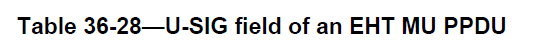 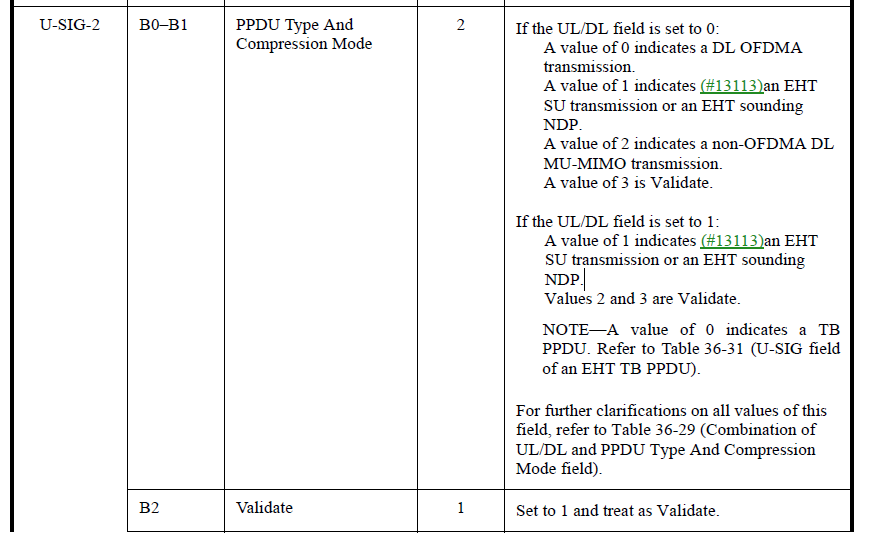 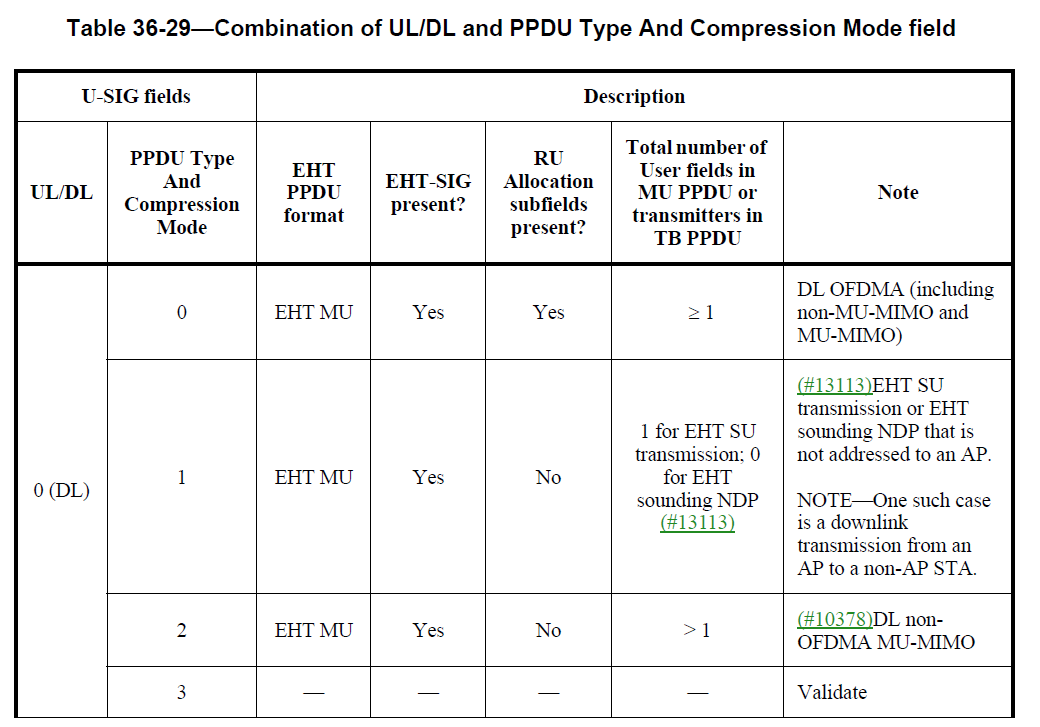 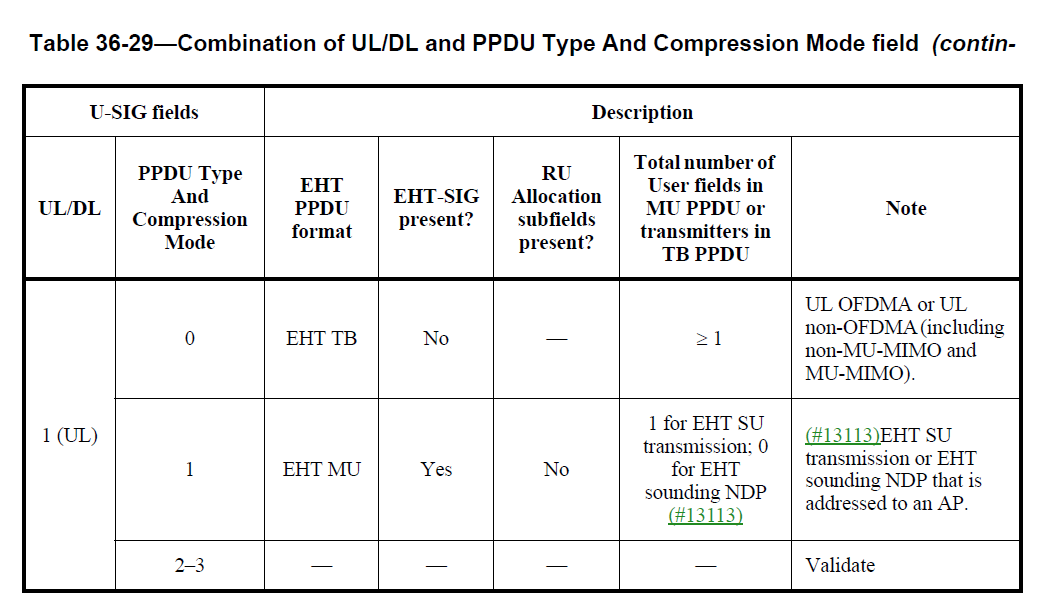 END OF DISCUSSIONMotion to Adopt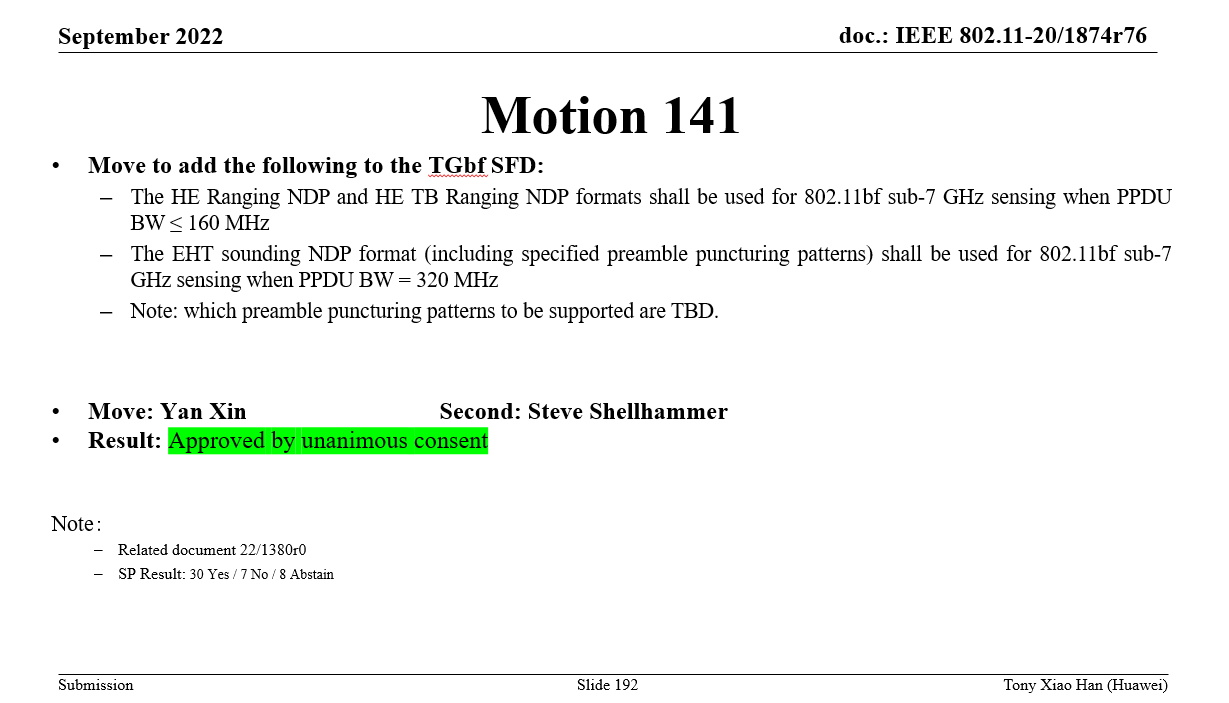 TGbf Editor: Modify the Editor’s Note in 11bf D0.3 P96L12 as follows“Editor’s Note: The format of Sensing NDP Announcement frame is TBD.”Modify the Editor’s Note in 11bf D0.3 P96L54 as follows“Editor’s Note: The format of Sensing Sounding Trigger frame is TBD.”Modify Clause 11.21.18.6.3 in 11bf D0.3 P96L12 as follows The AP shall transmit a Sensing NDP Announcement frame to one or more STAs that are sensing receiversin this NDPA sounding phase and that are not assigned to be polled or have responded in the polling phase,followed by a SIFS and SI2SR NDP transmission. The STA Info fields within the Sensing NDP Announcementframe specify STAs that shall perform sensing measurements on the SI2SR NDP sent by the AP(#763,#476, #621, #125, #863).CIDClausePage.LineCommentProposed ChangeResolution17211.21.18.771.57The formats of I2R NDP and R2I NDP are not decided yet.Decide the format of I2R NDP and  R2I NDPRevised The formats of SI2SR and SR2SI NDPs are decided to follow HE Ranging NDP and HE TB Ranging format when PPDU BW <=160 MHz and EHT Sounding NDP when PPDU BW = 320 MHz as proposed and SPed in DCN 11-22/1380 and motioned in (Motion 141 20/1874r73) TGbf editor: please incorporate changes shown in 11-22/1673r1 below.54511.21.18.668.64In TB sensing measurement, R2I NDP and I2R NDP is used for senssing measurement. But, the format of those NDP is not defined. Pleae define the R2I NDP and I2R NDP format.As in comment.Revised The formats of SI2SR and SR2SI NDPs are decided to follow HE Ranging NDP and HE TB Ranging format when PPDU BW <=160 MHz and EHT Sounding NDP when PPDU BW = 320 MHz as proposed and SPed in DCN 11-22/1380 and motioned in (Motion 141 20/1874r73) TGbf editor: please incorporate changes shown in 11-22/1673r1 below.56311.21.18.771.54In the Non-TB sensing measurement, I2R NDP and R2I NDP is used, however, I could not find how to configure those type of NDP. Please define each type of NDP in the 11bf spec.As in commentRevised The formats of SI2SR and SR2SI NDPs are decided to follow HE Ranging NDP and HE TB Ranging format when PPDU BW <=160 MHz and EHT Sounding NDP when PPDU BW = 320 MHz as proposed and SPed in DCN 11-22/1380 and motioned in (Motion 141 20/1874r73) TGbf editor: please incorporate changes shown in 11-22/1673r1 below.